Grupa „Motylki” 4-7 - latkiKrąg tematyczny: Nadchodzi latoTemat dnia: Na wyspach BergamutachData: 26.06.2020Poniżej przesyłamy propozycje zabaw i ćwiczeń dla dzieci w domu:Na morzu – zabawa ruchowa. Informujemy dziecko, że wyruszymy „w rejs dookoła świata”. Dziecko z rodzicem chwyta materiał (prześcieradło, zasłonka, itp.), i kładziemy na nim wykonaną z papieru łódkę. Powinniśmy wachlować materiałem w taki sposób, aby łódka delikatnie przesuwała się po „falach”. Po chwili mówimy, że wzmaga się wiatr, a fale są coraz wyższe, aż w końcu nadchodzi sztorm. Wówczas coraz mocniej wachlujemy materiałem. Gdy łódka wypadnie poza materiał, mówimy, że znalazła się ona na nieznanych wodach i załoga powinna wysiąść na najbliższym brzegu, aby naprawić statek i uzupełnić zapasy. Jesteśmy na bezludnej wyspie – zabawa naśladowcza. Prosimy dziecko, aby pomogło nam rozładować ze statku ładunek niezbędny do rozbicia obozu na wyspie. Następnie naśladuje podawanie różnych skrzyń, np. ciężkich, gorących, lepkich. List w butelce – słuchanie wiersza J. Brzechwy „Na wyspach Bergamutach”. Prezentujemy dziecku znalezioną butelkę, a w niej list. Wyjmujemy kartkę i czytamy umieszczony na niej tekst. Rozpoczynamy od wstępu: Kochany/a ……………….., wylądowałeś/aś na jednej z wysp archipelagu Bergamutów. Posłuchaj, co tutaj znajdziesz. Z uszanowaniem – Tubylcy. (tekst znajduje się również na końcu)Następnie czytamy treść wiersza J. Brzechwy. NA WYSPACH BERGAMUTACHNa wyspach BergamutachPodobno jest kot w butach,Widziano także osła,Którego mrówka niosła,Jest kura smograjkaZnosząca złote jajka,Na dębach rosną jabłkaW gronostajowych czapkach,Jest i wieloryb stary,Co nosi okulary,Uczone są łososieW pomidorowym sosieI tresowane szczuryNa szczycie szklanej góry,Jest słoń z trąbami dwiemaI tylko... wysp tych nie ma.Co tu nie pasuje? – rozmowa na temat wiersza. Po wysłuchaniu wiersza dziecko wymienia, które jego fragmenty są zabawne i dlaczego. Zastanawia się, co niezwykłego można by jeszcze zobaczyć na Wyspach Bergamutach, co nie zostało opisane w wierszu. Do czego to służy? – zabawa twórcza, inne zastosowanie przedmiotów codziennego użytku. Prosimy, żeby dziecko zastanowiło się, do czego można wykorzystać przedmioty codziennego użytku, np. szufelkę do śmieci, duży garnek, poduszkę jaśka, rękawicę kuchenną, szczoteczkę do zębów. Dziecko może opowiedzieć i pokazać, w jaki sposób wykorzysta te przedmioty. Na opak – twórcza zabawa ruchowa. Przypominamy dziecku, że na Wyspach Bergamutach wszystko jest na opak. Kiedy ktoś mówi, że idzie do przodu, to się cofa, a kiedy mówi „wstań”, prosi żeby usiąść. Dlatego teraz, gdy powiemy, aby coś zrobiło, ma zrobić wszystko odwrotnie, np. mówimy: Dotknij swojego nosa, a dziecko dotyka każdej części ciała, tylko nie nosa. Wyspiarska matematyka – zabawa matematyczna. Informujemy, że mieszkańcy wyspy nie zapisują liczb, tak jak dzieci w przedszkolu. Używają do liczenia wyłącznie kamyczków. Następnie prezentujemy zapis liczbowy cyfr, a dziecko na karteczce układa odpowiednią liczbę kamyczków. Później opowiadamy zabawne historyjki, np. – Było 6 kamyczków, słoń nimi żonglował i zgubił 2. Ile zostało? – 4 kamyczki leżały na stole, ale kucharz potrzebował jeszcze 5 do dekoracji babeczek. Ile kamyczków potrzebuje w sumie kucharz?Dziecko wykonuje działania na konkretach, podając wynik po rozwiązaniu zadania i wskazując odpowiednią liczbę spośród wszystkich rozłożonych w widocznym miejscu kartoników. Krajobraz Wysp Bergamuta – zabawa plastyczna. Dziecko zastanawia się, jak może wyglądać krajobraz na wyspie, co robią zwierzęta, jak zachowują się ludzie, jakie rośliny rosną. Im bardziej abstrakcyjne pomysły, tym lepiej. Następnie rysuje kredkami na dużym arkuszu papieru swoje wyobrażenia. Na zakończenie prezentuje dzieło i opowiada o nim. Jak wrócić do domu? – zabawa logiczna. Mówimy dziecku, że znaleźliśmy sposób na wydostanie się z wyspy. Jest to specjalny portal, który przeniesie dziecko do domu. Jednak aby go uruchomić, potrzebujemy karty ze specjalnym kluczem. Zadaniem dziecka jest uzupełnienie karty, ale trzeba zakodować ją według ustalonego wzoru. Duży kwadrat jest podzielony na mniejsze kwadraty. W dużym kwadracie powinny znaleźć się różne obrazki. Żaden z obrazków nie może powtórzyć się w rzędzie pionowym ani poziomym (karta znajduje się na końcu). Kiedy dziecko wykona zadanie, prezentuje kartę dorosłemu, który przepuszcza je przez bramę wykonaną z prześcieradła przewieszonego na sznurku rozciągniętym między drzewami. Wspólne zabawy z rodzicami przy piosence „Przyszło lato”  - https://www.youtube.com/watch?v=Ls4y1_s5czIKochany/a …………………………….., wylądowałeś/aś na jednej z wysp archipelagu Bergamutów. Posłuchaj, co tutaj znajdziesz. Z uszanowaniem – Tubylcy.NA WYSPACH BERGAMUTACHNa wyspach BergamutachPodobno jest kot w butach,Widziano także osła,Którego mrówka niosła,Jest kura smograjkaZnosząca złote jajka,Na dębach rosną jabłkaW gronostajowych czapkach,Jest i wieloryb stary,Co nosi okulary,Uczone są łososieW pomidorowym sosieI tresowane szczuryNa szczycie szklanej góry,Jest słoń z trąbami dwiemaI tylko... wysp tych nie ma.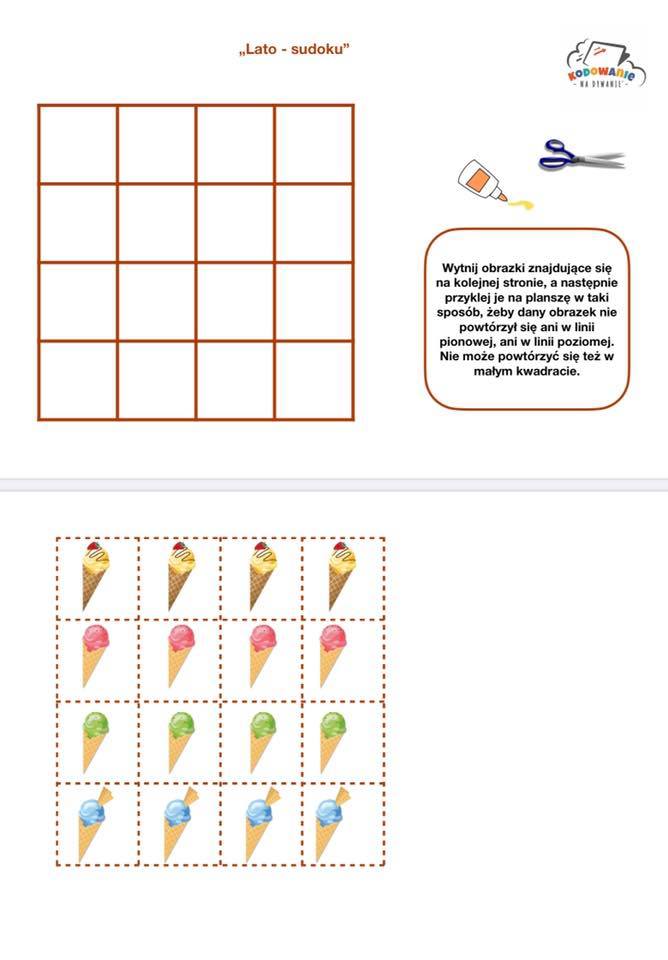 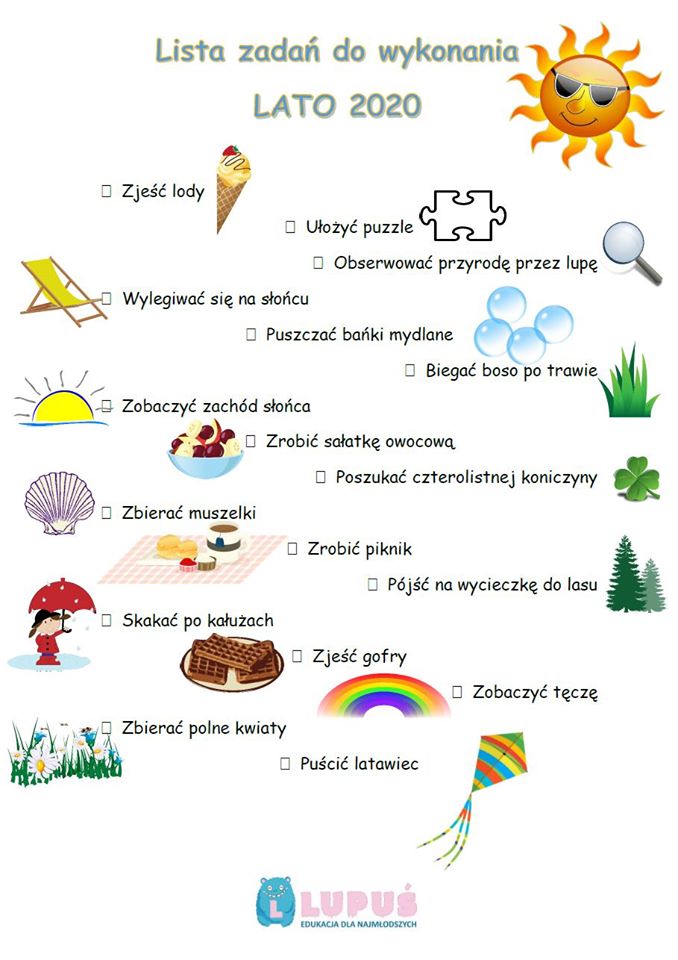 